KRİTİK DURUM TARTIŞMALARI2. PROFESYONELLİĞE YÖNELİK GELİŞİM TOPLANTILARI3. KANITA DAYALI TIPPROFESYONELLİĞE YÖNELİK GELİŞİM VE DANIŞMANLIK PROGRAM TAKVİMİ1. VE 2. GRUPLAR ( 5 EKİM – 14 ARALIK 2021)PROFESYONELLİĞE YÖNELİK GELİŞİM VE DANIŞMANLIK PROGRAM TAKVİMİ3. VE 4. GRUPLARI ( 1 MART- 19 NİSAN 2022)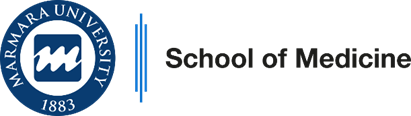 Clinical Education ProgramPhase 2 / Year 52021-2022Professionalism & Counseling Program-2Clinical Education ProgramPhase 2 / Year 52021-2022Professionalism & Counseling Program-2Clinical Education ProgramPhase 2 / Year 52021-2022Professionalism & Counseling Program-2Coordinators of ProgramProf. Asım CingiCoordinators of ProgramProf. Asım CingiCoordinators of ProgramProf. Asım CingiCoordinator of Year 5 Prof. Ela Erdem EralpCoordinator of Year 5 Prof. Ela Erdem EralpCoordinator of Year 5 Prof. Ela Erdem EralpVice Coordinator of AssessmentProf. Hasan Raci YananlıVice Coordinator of Student AffairsAssist. Prof. Can ErzikChief Coordinator of Clinical EducationProf. Dilek İnce GünalChief Coordinator of Clinical EducationProf. Dilek İnce GünalChief Coordinator of Clinical EducationProf. Dilek İnce GünalCo-Coordinator of Medical Education Program Evaluation and Development Commission (Undergraduate Program)   Prof. Harika AlpayCo-Coordinator of Medical Education Program Evaluation and Development Commission (Undergraduate Program)   Prof. Harika AlpayCo-Coordinator of Medical Education Program Evaluation and Development Commission (Undergraduate Program)   Prof. Harika AlpayVice DeansProf. Hasan Raci  Yananlı                     Prof. A. Altuğ ÇinçinVice DeansProf. Hasan Raci  Yananlı                     Prof. A. Altuğ ÇinçinVice DeansProf. Hasan Raci  Yananlı                     Prof. A. Altuğ ÇinçinDeanProf. Ümit S. ŞehirliDeanProf. Ümit S. ŞehirliDeanProf. Ümit S. ŞehirliMUSM CLINIAL EDUATION PROGRAMLEARNING OUTOMES / COMPETENCIESA. Clinical Care: Qualified patient care and community oriented healthcareBasic clinical skillsThe organization and management of the patients and the patient careThe organization and the management of health care delivery services / system  Health promotion and disease preventionMedical Knowledge and Evidence-Based MedicineAppropriate information retrieval and management skillsThe integration of knowledge, critical thinking and evidence-based decision makingScientific methods and basic research skillsProfessional Attitudes and ValuesCommunication skills and effective communication with patients / patient relativesInterpersonal relationships and team workingEthical and professional values, responsibilitiesIndividual, social and cultural values and responsibilitiesReflective practice and continuing developmentHealthcare delivery systems, management and community oriented healthcareEducation and counselingPHASE-2 LEARNING OBJECTIVESDeveloping clinical problem solving, clinical reasoning and evaluation competencies by integrating biomedical, clinical, social and humanities knowledge, Competency acquisition in basic clinical skills by applications in real clinical settings.Taking care of the professional values in health and disease processes (professional, individual, societal) and acquisition necessary related skillsAcquisition competency in reflective thinking and practicing, being open to continuous individual / professional development. PHASE-2 LEARNING OBJECTIVESDeveloping clinical problem solving, clinical reasoning and evaluation competencies by integrating biomedical, clinical, social and humanities knowledge, Competency acquisition in basic clinical skills by applications in real clinical settings.Taking care of the professional values in health and disease processes (professional, individual, societal) and acquisition necessary related skillsAcquisition competency in reflective thinking and practicing, being open to continuous individual / professional development.  PROFESSIONALISM AND COUNSELING PROGRAM – 1 (Year 5)Program Yeri: Başıbüyük Kampüsü 1. Kat 2. AmfiProgram Saatleri-Oturumlar: 13.40-16.30 PROFESSIONALISM AND COUNSELING PROGRAM – 1 (Year 5)Program Yeri: Başıbüyük Kampüsü 1. Kat 2. AmfiProgram Saatleri-Oturumlar: 13.40-16.30 COORDINATOR DEPARTMENTSMedical EducationMedical History and EthicPublic HealthPyschiatryFamily MedicineSUPPORTER DEPARTMENTSGeneral Surgery Psychology SociologyAnthropologyLEARNING OBJECTIVESUnderstanding of human experience in health processes with its all dimensions and identifying the problems and creating appropriate solutionsBuilding effective communication with patients and their relatives, colleagues, agencies, media/press/Teaching, Managing, Patient advocate/Observation and being open to work in a teamEstablishing awareness of appropriate professional attitudes, ethical understanding and legal responsibilitiesUnderstanding of social and cultural values and their place in health systemGaining of reflective practice and thinking abilities, heightening the sensitivity in health processes; improving personal and professional awareness and openness to life time developmentUnderstanding and criticizing the national and international health politics and management processes in healthGaining of basic knowledge and practice of teaching, learning, evaluation, giving feedback Understanding of the personal and professional development opportunities and making future plansASSESSMENT SYSTEMCase-based examinationPROGRAM EVALUATIONStudent feedbacksAssessment Project of Student’s Competency READING/STUDYING MATERIALSRobert M. Veatch. Biyoetiğin Temelleri.  Gürkan Sert. Hasta Hakları (Uluslararası Bildirgeler ve Tıp Etiği Çerçevesinde) Gürkan Sert. Tıp Etiği ve Mahremiyet HakkıJonsen, Siegler & Winslade. Clinical Ethics Warren T. Reich (Ed). Encyclopedia of BioethicsT. Beauchamp & James F. Childress. Principles of Biomedical EthicsDewey, J. Deneyim ve EğitimÇağlar Keyder ve ark. Avrupa'da ve Türkiye'de sağlık politikaları C. Özbay, A. Terzioğlu, Y. Yasin. Neoliberalizm ve mahremiyet: Türkiye'de Beden, Sağlık ve Cinsellik.Zafer Cirhinlioğlu. Meslekler ve sosyoloji Julie Reed & Christopher Koliba. Facilitating Reflection: A Manual for Leaders and Educators. http://www.uvm.edu/~dewey/reflect.pdfTTB-Hekimliğin Sorunları http://www.ttb.org.tr/kutuphane/hekimsorunlari.pdfTTB- Hekimlerin Çalışma Koşulları, İşyükü ve İşgücüne ilişkin Ortak Görüş-2010 http://www.ttb.org.tr/kutuphane/OG2010.pdfTıp Bu Değil. İthaki YayınlarıHacettepe Nüfus Etütleri Enstitüsünün raporları http://www.hips.hacettepe.edu.tr/Türkiye'de toplumun sağlık algısı  ve beklentilerine dair Koç ve Sabancı Üniversiteleri "Türkiye'de Sağlık: Toplumsal bir Değerlendirme" raporu http://xa.yimg.com/kq/groups/3982705/175578210/name/Saglik%2520Raporu.pdfSağlığın Sosyal belirleyicileri. Editorler: Michael Marmot, Richard G. Wilkinson. İnsev yayınlarıFüsun Sayek Yazıları http://www.ttb.org.tr/kutuphane/f_sayek_yazilari.pdfMARMARA UNIVERSITY SCHOOL OF MEDICINEPHASES-2 CLINICAL EDUCATION PROGRAMPROFESSIONALISM AND COUNSELING PROGRAM   PROGRAM COMPONENTSPROGRAM COMPONENTSPROGRAM COMPONENTSPROGRAM COMPONENTSOturum KoordinatörüDr. Gürkan SertOturum Sayısı / Toplam SaatiHer bir staj grubu ile 3’er saatlik 2’er oturum gerçekleştirilecektir.Sorumlu AbD  Tıp Tarihi ve Etik  Tıp Tarihi ve Etik  Tıp Tarihi ve EtikKazanılan / Pekiştirilen YeterliklerBirincil olarak kazandırılması hedeflenen yeterlikler, hekimlerin etik ve mesleki değerleri ve sorumluluklarıdır. İkincil olarak ise bu oturumların, hekimlerin toplumsal ve kültürel değerler ve sorumluluklar konusunda duyarlılık kazanmaları, dolaylı olarak ise tartışmaların reflektif uygulama ve sürekli gelişim süreçlerine de katkı yapması beklenmektedir. Birincil olarak kazandırılması hedeflenen yeterlikler, hekimlerin etik ve mesleki değerleri ve sorumluluklarıdır. İkincil olarak ise bu oturumların, hekimlerin toplumsal ve kültürel değerler ve sorumluluklar konusunda duyarlılık kazanmaları, dolaylı olarak ise tartışmaların reflektif uygulama ve sürekli gelişim süreçlerine de katkı yapması beklenmektedir. Birincil olarak kazandırılması hedeflenen yeterlikler, hekimlerin etik ve mesleki değerleri ve sorumluluklarıdır. İkincil olarak ise bu oturumların, hekimlerin toplumsal ve kültürel değerler ve sorumluluklar konusunda duyarlılık kazanmaları, dolaylı olarak ise tartışmaların reflektif uygulama ve sürekli gelişim süreçlerine de katkı yapması beklenmektedir. Amaç ve Öğrenim Hedefleri Kritik durum tartışmalarının aşağıdaki üç öğrenim hedefine katkı yapması amaçlanmaktadır:Biyomedikal, klinik, sosyal/beşeri bilgileri entegre ederek klinik problemleri / durumları çözümleme, klinik karar verme ve değerlendirme yeterliklerini geliştirme Sağlık ve hastalık süreçlerinde profesyonelliğe (mesleki, bireysel, toplumsal) yönelik değerleri gözetme, bu yönde gerekli yeterlikleri kazanmaReflektif düşünme ve uygulamada yeterlik kazanma, sürekli bireysel / mesleki gelişime açık olmaKritik durum tartışmalarının aşağıdaki üç öğrenim hedefine katkı yapması amaçlanmaktadır:Biyomedikal, klinik, sosyal/beşeri bilgileri entegre ederek klinik problemleri / durumları çözümleme, klinik karar verme ve değerlendirme yeterliklerini geliştirme Sağlık ve hastalık süreçlerinde profesyonelliğe (mesleki, bireysel, toplumsal) yönelik değerleri gözetme, bu yönde gerekli yeterlikleri kazanmaReflektif düşünme ve uygulamada yeterlik kazanma, sürekli bireysel / mesleki gelişime açık olmaKritik durum tartışmalarının aşağıdaki üç öğrenim hedefine katkı yapması amaçlanmaktadır:Biyomedikal, klinik, sosyal/beşeri bilgileri entegre ederek klinik problemleri / durumları çözümleme, klinik karar verme ve değerlendirme yeterliklerini geliştirme Sağlık ve hastalık süreçlerinde profesyonelliğe (mesleki, bireysel, toplumsal) yönelik değerleri gözetme, bu yönde gerekli yeterlikleri kazanmaReflektif düşünme ve uygulamada yeterlik kazanma, sürekli bireysel / mesleki gelişime açık olmaUygulama Akışı ve Kullanılacak Öğrenme ve Değerlendirme YöntemleriHer bir oturumda, Türkiye'den ve dünyadan bildirilmiş vakalar kullanılacaktır. Kritik vaka tartışmaları oturumlarındaki beklenti, sağlık hizmetindeki kararların etik boyutunun  somut bir biçimde değerlendirilmesidir. Tartışmalarda öğrencilerin önceki yıllarda gerçekleştirilen teorik derslerde edindikleri bilgileri kullanabilmeleri beklenecek, ayrıca teorik ders işlenmeyecektir. Vaka tartışmaları sırasında önemli olan, hekim adaylarının kendini sağlık çalışanı konumunda görebilmesi ve karar verme sürecine bu gözle bakabilmesidir. Bu amaçla;oturumun giriş bölümünde eğitici vakanın ana hatlarını aktaracak, ardından öğrencilere kısa bir hazırlık süresi verilecek ve sunulmuş olan değerlendirme çerçevesi doğrultusunda öğrencilerin vakayı incelemeleri istenecektir. Hazırlık süresinin sonunda öğrencilerin değerlendirmelerini sözlü olarak bildirmeleri istenecek ve yapılandırma doğrultusunda önceden belirlenmiş olan vakanın tüm etik unsurları grup tarafından belirlenene değin öğrencilerin yorumlarının alınmasına devam edilecektir. Bu süreç doğrultusunda da, oturumun son bölümünde öğrencilerden kararlarını ve gerekçelerini belirtmeleri istenecek ve ortaya konan farklı kararlar tartışmaya açılacaktır. Biyoetik ve tıp etiği alanlarının değerleri konu alması nedeniyle, klasik yazılı değerlendirme  yöntemleri ile ölçme-değerlendirme yapılması her zaman anlamlı olmamaktadır. Bu nedenle, oturumlara katılımın en objektif göstergesi olarak ele alınabilecek ölçüt olan devamlılık (yoklama) ve tartışmalara aktif katılım esasları üzerinden değerlendirme yapılacaktır. Her bir oturumda, Türkiye'den ve dünyadan bildirilmiş vakalar kullanılacaktır. Kritik vaka tartışmaları oturumlarındaki beklenti, sağlık hizmetindeki kararların etik boyutunun  somut bir biçimde değerlendirilmesidir. Tartışmalarda öğrencilerin önceki yıllarda gerçekleştirilen teorik derslerde edindikleri bilgileri kullanabilmeleri beklenecek, ayrıca teorik ders işlenmeyecektir. Vaka tartışmaları sırasında önemli olan, hekim adaylarının kendini sağlık çalışanı konumunda görebilmesi ve karar verme sürecine bu gözle bakabilmesidir. Bu amaçla;oturumun giriş bölümünde eğitici vakanın ana hatlarını aktaracak, ardından öğrencilere kısa bir hazırlık süresi verilecek ve sunulmuş olan değerlendirme çerçevesi doğrultusunda öğrencilerin vakayı incelemeleri istenecektir. Hazırlık süresinin sonunda öğrencilerin değerlendirmelerini sözlü olarak bildirmeleri istenecek ve yapılandırma doğrultusunda önceden belirlenmiş olan vakanın tüm etik unsurları grup tarafından belirlenene değin öğrencilerin yorumlarının alınmasına devam edilecektir. Bu süreç doğrultusunda da, oturumun son bölümünde öğrencilerden kararlarını ve gerekçelerini belirtmeleri istenecek ve ortaya konan farklı kararlar tartışmaya açılacaktır. Biyoetik ve tıp etiği alanlarının değerleri konu alması nedeniyle, klasik yazılı değerlendirme  yöntemleri ile ölçme-değerlendirme yapılması her zaman anlamlı olmamaktadır. Bu nedenle, oturumlara katılımın en objektif göstergesi olarak ele alınabilecek ölçüt olan devamlılık (yoklama) ve tartışmalara aktif katılım esasları üzerinden değerlendirme yapılacaktır. Her bir oturumda, Türkiye'den ve dünyadan bildirilmiş vakalar kullanılacaktır. Kritik vaka tartışmaları oturumlarındaki beklenti, sağlık hizmetindeki kararların etik boyutunun  somut bir biçimde değerlendirilmesidir. Tartışmalarda öğrencilerin önceki yıllarda gerçekleştirilen teorik derslerde edindikleri bilgileri kullanabilmeleri beklenecek, ayrıca teorik ders işlenmeyecektir. Vaka tartışmaları sırasında önemli olan, hekim adaylarının kendini sağlık çalışanı konumunda görebilmesi ve karar verme sürecine bu gözle bakabilmesidir. Bu amaçla;oturumun giriş bölümünde eğitici vakanın ana hatlarını aktaracak, ardından öğrencilere kısa bir hazırlık süresi verilecek ve sunulmuş olan değerlendirme çerçevesi doğrultusunda öğrencilerin vakayı incelemeleri istenecektir. Hazırlık süresinin sonunda öğrencilerin değerlendirmelerini sözlü olarak bildirmeleri istenecek ve yapılandırma doğrultusunda önceden belirlenmiş olan vakanın tüm etik unsurları grup tarafından belirlenene değin öğrencilerin yorumlarının alınmasına devam edilecektir. Bu süreç doğrultusunda da, oturumun son bölümünde öğrencilerden kararlarını ve gerekçelerini belirtmeleri istenecek ve ortaya konan farklı kararlar tartışmaya açılacaktır. Biyoetik ve tıp etiği alanlarının değerleri konu alması nedeniyle, klasik yazılı değerlendirme  yöntemleri ile ölçme-değerlendirme yapılması her zaman anlamlı olmamaktadır. Bu nedenle, oturumlara katılımın en objektif göstergesi olarak ele alınabilecek ölçüt olan devamlılık (yoklama) ve tartışmalara aktif katılım esasları üzerinden değerlendirme yapılacaktır. Önerilen Okuma MateryalleriRobert M. Veatch. Biyoetiğin TemelleriGürkan Sert. Hasta Hakları (Uluslararası Bildirgeler ve Tıp Etiği Çerçevesinde) Gürkan Sert. Tıp Etiği ve Mahremiyet HakkıJonsen, Siegler & Winslade. Clinical Ethics Warren T. Reich (Ed). Encyclopedia of BioethicsT. Beauchamp & James F. Childress. Principles of Biomedical EthicsRobert M. Veatch. Biyoetiğin TemelleriGürkan Sert. Hasta Hakları (Uluslararası Bildirgeler ve Tıp Etiği Çerçevesinde) Gürkan Sert. Tıp Etiği ve Mahremiyet HakkıJonsen, Siegler & Winslade. Clinical Ethics Warren T. Reich (Ed). Encyclopedia of BioethicsT. Beauchamp & James F. Childress. Principles of Biomedical EthicsRobert M. Veatch. Biyoetiğin TemelleriGürkan Sert. Hasta Hakları (Uluslararası Bildirgeler ve Tıp Etiği Çerçevesinde) Gürkan Sert. Tıp Etiği ve Mahremiyet HakkıJonsen, Siegler & Winslade. Clinical Ethics Warren T. Reich (Ed). Encyclopedia of BioethicsT. Beauchamp & James F. Childress. Principles of Biomedical EthicsOturum KoordinatörüDr. Mehmet Akman, Dr. Gürkan SertDr. Ömer Yanartaş, Dr. Özlem Sarıkaya, Dr. Bahadır Güllüoğlu, Dr. Kürşat EpöztürkOturum Sayısı / Toplam Saati Tüm Sınıf 5 oturum / 3’er saatSorumlu AbDTıp Tarihi ve Etik, Genel Cerrahi, Tıp Eğitimi, Aile Hekimliği, Psikiyatri, Göğüs Hastalıkları, Pediatri, Dermatoloji          Tıp Tarihi ve Etik, Genel Cerrahi, Tıp Eğitimi, Aile Hekimliği, Psikiyatri, Göğüs Hastalıkları, Pediatri, Dermatoloji          Tıp Tarihi ve Etik, Genel Cerrahi, Tıp Eğitimi, Aile Hekimliği, Psikiyatri, Göğüs Hastalıkları, Pediatri, Dermatoloji          Kazanılan / Pekiştirilen YeterliklerSağlık sistemi ve sağlık politikalarının hizmet sunumu ve mesleki doyuma etkisi Sağlık hukuku ve mesleki haklarStresle baş etme, stres ve çatışma yönetimiMesleki eğitimde duygusal zeka gelişimi ve sosyal duyarlılık arasındaki ilişkilerSağlık sistemi ve sağlık politikalarının hizmet sunumu ve mesleki doyuma etkisi Sağlık hukuku ve mesleki haklarStresle baş etme, stres ve çatışma yönetimiMesleki eğitimde duygusal zeka gelişimi ve sosyal duyarlılık arasındaki ilişkilerSağlık sistemi ve sağlık politikalarının hizmet sunumu ve mesleki doyuma etkisi Sağlık hukuku ve mesleki haklarStresle baş etme, stres ve çatışma yönetimiMesleki eğitimde duygusal zeka gelişimi ve sosyal duyarlılık arasındaki ilişkilerAmaç ve Öğrenim Hedefleri Sağlık sistemi ve sağlık organizasyonlarını tanıma, sağlık politikalarıyla ilişkilendirmeSağlık hukukunu kavrama, sağlık hizmetlerinin sunumunda ortaya çıkan çatışmaları sağlık hukuku bakış açısıyla değerlendirmeBilimsel çalışmalara etik bakış açısı geliştirme, insanlar üzerinde yapılan araştırmalardaki etik ikilemleri sorgulamaProfesyonel gelişim sürecinde stresle baş etme, stres ve çatışma yönetimi bakış açısı geliştirmeProfesyonel gelişim süreci ile duygusal zeka gelişimi ve sosyal duyarlılık arasındaki bağıntıları tanıma, yorumlamaSağlık sistemi ve sağlık organizasyonlarını tanıma, sağlık politikalarıyla ilişkilendirmeSağlık hukukunu kavrama, sağlık hizmetlerinin sunumunda ortaya çıkan çatışmaları sağlık hukuku bakış açısıyla değerlendirmeBilimsel çalışmalara etik bakış açısı geliştirme, insanlar üzerinde yapılan araştırmalardaki etik ikilemleri sorgulamaProfesyonel gelişim sürecinde stresle baş etme, stres ve çatışma yönetimi bakış açısı geliştirmeProfesyonel gelişim süreci ile duygusal zeka gelişimi ve sosyal duyarlılık arasındaki bağıntıları tanıma, yorumlamaSağlık sistemi ve sağlık organizasyonlarını tanıma, sağlık politikalarıyla ilişkilendirmeSağlık hukukunu kavrama, sağlık hizmetlerinin sunumunda ortaya çıkan çatışmaları sağlık hukuku bakış açısıyla değerlendirmeBilimsel çalışmalara etik bakış açısı geliştirme, insanlar üzerinde yapılan araştırmalardaki etik ikilemleri sorgulamaProfesyonel gelişim sürecinde stresle baş etme, stres ve çatışma yönetimi bakış açısı geliştirmeProfesyonel gelişim süreci ile duygusal zeka gelişimi ve sosyal duyarlılık arasındaki bağıntıları tanıma, yorumlamaUygulama Akışı Kullanılan Yöntemler Bu toplantılar yarımşar günlük toplam 5 oturum halinde gerçekleştirilecektir. Her bir oturumda, davetli konuklar seçilen ana tema çerçevesinde sunumlar yapacak ve deneyimlerini paylaşacaktır. Her toplantıda öğrencilerin profesyonel gelişim süreçlerinde konularla ilgili bakış açısı geliştirmelerine yönelik tartışma-forum bölümleri için düzenleme yapılacaktır.Bu toplantılar yarımşar günlük toplam 5 oturum halinde gerçekleştirilecektir. Her bir oturumda, davetli konuklar seçilen ana tema çerçevesinde sunumlar yapacak ve deneyimlerini paylaşacaktır. Her toplantıda öğrencilerin profesyonel gelişim süreçlerinde konularla ilgili bakış açısı geliştirmelerine yönelik tartışma-forum bölümleri için düzenleme yapılacaktır.Bu toplantılar yarımşar günlük toplam 5 oturum halinde gerçekleştirilecektir. Her bir oturumda, davetli konuklar seçilen ana tema çerçevesinde sunumlar yapacak ve deneyimlerini paylaşacaktır. Her toplantıda öğrencilerin profesyonel gelişim süreçlerinde konularla ilgili bakış açısı geliştirmelerine yönelik tartışma-forum bölümleri için düzenleme yapılacaktır.Önerilen Okuma MateryalleriHasta Hakları: Uluslar arası Bildirgeler ve Tıp Etiği Çerçevesinde-Gürkan Sert, Babil Yayınları, İstanbul, 2004Sağlığın Sosyal Belirleyicileri, Ed. Michael Marmot, Richard G. Wilkinson, Çeviri Ed: İlker Kayı, Yeşim Yasin, İnsev Yayınları, İstanbul 2009.Duygusal Zeka, Daniel Goleman, Varlık Yayınları, 31. Baskı, İstanbul 2000Preventive Stress Management in Organizations, James Campbell Quick, Thomas A. Wright, Joyce A. Adkins, McGraw Hill, Washington DC, 2012Research Ethics (Routledge Annuals of Bioethics), Ed. Ana Smith Iltis, Routledge, 1.edition, 2008Hasta Hakları: Uluslar arası Bildirgeler ve Tıp Etiği Çerçevesinde-Gürkan Sert, Babil Yayınları, İstanbul, 2004Sağlığın Sosyal Belirleyicileri, Ed. Michael Marmot, Richard G. Wilkinson, Çeviri Ed: İlker Kayı, Yeşim Yasin, İnsev Yayınları, İstanbul 2009.Duygusal Zeka, Daniel Goleman, Varlık Yayınları, 31. Baskı, İstanbul 2000Preventive Stress Management in Organizations, James Campbell Quick, Thomas A. Wright, Joyce A. Adkins, McGraw Hill, Washington DC, 2012Research Ethics (Routledge Annuals of Bioethics), Ed. Ana Smith Iltis, Routledge, 1.edition, 2008Hasta Hakları: Uluslar arası Bildirgeler ve Tıp Etiği Çerçevesinde-Gürkan Sert, Babil Yayınları, İstanbul, 2004Sağlığın Sosyal Belirleyicileri, Ed. Michael Marmot, Richard G. Wilkinson, Çeviri Ed: İlker Kayı, Yeşim Yasin, İnsev Yayınları, İstanbul 2009.Duygusal Zeka, Daniel Goleman, Varlık Yayınları, 31. Baskı, İstanbul 2000Preventive Stress Management in Organizations, James Campbell Quick, Thomas A. Wright, Joyce A. Adkins, McGraw Hill, Washington DC, 2012Research Ethics (Routledge Annuals of Bioethics), Ed. Ana Smith Iltis, Routledge, 1.edition, 2008Oturum KoordinatörüDr. Dilşad Save, Dr. Pınar Ay,Dr. Seyhan Hıdıroğlu, Dr. Nilüfer Özaydın,Dr. Emel Lüleciİki haftalık gruplar halinde beş oturum ve dört gün serbest çalışma. Toplam 20 saat teorik  36 saat pratikSorumlu AbDHalk SağlığıHalk SağlığıKazanılan / Pekiştirilen YeterliklerBilgiye ulaşma ve yönetme Bilgilerin entegrasyonu, eleştirel düşünme, kanıta dayalı karar vermeBilimsel yöntemler ve araştırma becerileri kazanmakBilgiye ulaşma ve yönetme Bilgilerin entegrasyonu, eleştirel düşünme, kanıta dayalı karar vermeBilimsel yöntemler ve araştırma becerileri kazanmakAmaç ve Öğrenim Hedefleri Kanıta dayalı tıp kavramı, felsefesi ve kanıtların hiyerarşisi hakkında bilgi kazanmaKanıtlara ulaşma yolları ile ilgili bilgi ve beceri geliştirme Araştırma tipleri ve araştırmalardan elde edilen ölçütler hakkında bilgi kazanmakFarklı araştırma tiplerinden elde edilen kanıtların geçerliliğini değerlendirme becerisi kazanmakAraştırma sonuçlarının yanlış yorumlanması, yan tutma ve rastgele örnekleme hatası hakkında bilgi sahibi olmak ve araştırmaları bu yönden değerlendirme becerisi geliştirmekTanı testlerinin geçerliği ve güvenirliği ile ilgili kavramlar konusunda bilgi sahibi olmak, duyarlılık, seçicilik,  prediktif değer gibi ölçütleri yorumlama ve elde etme becerisini geliştirmek.Hasta ile kanıta dayalı tıp verilerine dayanarak iletişim kurma becerisini geliştirmek.Kanıta dayalı tıp kavramı, felsefesi ve kanıtların hiyerarşisi hakkında bilgi kazanmaKanıtlara ulaşma yolları ile ilgili bilgi ve beceri geliştirme Araştırma tipleri ve araştırmalardan elde edilen ölçütler hakkında bilgi kazanmakFarklı araştırma tiplerinden elde edilen kanıtların geçerliliğini değerlendirme becerisi kazanmakAraştırma sonuçlarının yanlış yorumlanması, yan tutma ve rastgele örnekleme hatası hakkında bilgi sahibi olmak ve araştırmaları bu yönden değerlendirme becerisi geliştirmekTanı testlerinin geçerliği ve güvenirliği ile ilgili kavramlar konusunda bilgi sahibi olmak, duyarlılık, seçicilik,  prediktif değer gibi ölçütleri yorumlama ve elde etme becerisini geliştirmek.Hasta ile kanıta dayalı tıp verilerine dayanarak iletişim kurma becerisini geliştirmek.Uygulama Akışı Kullanılan Yöntemler Eğitici sunumları: Her grubun ilk günü eğitici kanıta dayalı tıbbın felsefesi, prensipleri, kanıtların hiyerarşisi, kanıtlara ulaşma yolları, araştırma tipleri, nedensellik kriterleri hakkında bilgi verecektir.Senaryo tartışması:  Her oturum sonunda kanıta dayalı tıpla ilgili bir senaryo verilerek kanıtlara ulaşma yollarını kullanarak problemi çözümlemede yardım edecek makalelerin gözden geçirilmesi istenecektir.Makale incelemesi ve tartışması: Her senaryo ile ilgili bir ana makale eğitici ve öğrencilerle gözden geçirilecektir. Takip eden günde öğrencilerin serbest çalışma yaparak ilgili makaleleri konu rehberleri ve kanıta dayalı tıp kitaplarından yararlanarak değerlendirmeleri istenecek ve bir sonraki oturumda bulgular tartışılacaktır.Değerlendirme:  Oturumlara katılımdaki devamlılık ve tartışmalara aktif katılım eğitici tarafından değerlendirilecektir. Staj notu katılım (%40) ve yazılı/çoktan seçmeli sınavla (%60) değerlendirilecektir.Eğitici sunumları: Her grubun ilk günü eğitici kanıta dayalı tıbbın felsefesi, prensipleri, kanıtların hiyerarşisi, kanıtlara ulaşma yolları, araştırma tipleri, nedensellik kriterleri hakkında bilgi verecektir.Senaryo tartışması:  Her oturum sonunda kanıta dayalı tıpla ilgili bir senaryo verilerek kanıtlara ulaşma yollarını kullanarak problemi çözümlemede yardım edecek makalelerin gözden geçirilmesi istenecektir.Makale incelemesi ve tartışması: Her senaryo ile ilgili bir ana makale eğitici ve öğrencilerle gözden geçirilecektir. Takip eden günde öğrencilerin serbest çalışma yaparak ilgili makaleleri konu rehberleri ve kanıta dayalı tıp kitaplarından yararlanarak değerlendirmeleri istenecek ve bir sonraki oturumda bulgular tartışılacaktır.Değerlendirme:  Oturumlara katılımdaki devamlılık ve tartışmalara aktif katılım eğitici tarafından değerlendirilecektir. Staj notu katılım (%40) ve yazılı/çoktan seçmeli sınavla (%60) değerlendirilecektir.Önerilen Okuma MateryalleriTopuzoğlu, A, Ay P. Kanıta Dayalı Tıp, Klinik Epidemiyolojik Çalışmaların Eleştirel Değerlendirilmesi. Ege Yayınları 2007Mayer D. Essential Evidence Based Medicine. 2nd edition. Cambridge University Press 2010.Sackett, D. L., Straus, S. E., Richardson, W. S., Rosenberg, W., Haynes, R. B. Evidence-Based Medicine. 2nd edition. Churchill Livingstone 2000.Topuzoğlu, A, Ay P. Kanıta Dayalı Tıp, Klinik Epidemiyolojik Çalışmaların Eleştirel Değerlendirilmesi. Ege Yayınları 2007Mayer D. Essential Evidence Based Medicine. 2nd edition. Cambridge University Press 2010.Sackett, D. L., Straus, S. E., Richardson, W. S., Rosenberg, W., Haynes, R. B. Evidence-Based Medicine. 2nd edition. Churchill Livingstone 2000.5 EKİM 202119 EKİM 20212  KASIM 202116 KASIM 202123 KASIM 202114 ARALIK 202114.00-17.0014.00-16.3014.00-16.3014.00-16.3014.00-16.3014.00-17.00Panel-1Sağlık PolitikalarıModeratör: Prof.Dr. Mehmet AkmanKritik Durum Tartışması-1Aydınlatılmış onamDoç. Dr. Gürkan Sert Dr. Kürşat EpöztürkPanel-2Stres ve çatışma yönetimiModeratör: Öğr. Gör. Uzm. Dr. Ömer YanartaşKritik Durum Tartışması-2Organ aktarımında etik sorunlarDoç. Dr. Gürkan SertDr. Kürşat EpöztürkPanel-3Kariyer PlanlamaModeratör: Prof. Dr. Bahadır GüllüoğluDEĞERLENDİRME VE GERİBİLDİRİM1. Dönem tüm program öncelikli olarak on-line olarak planlanacaktır. Yüz yüze ders yapılması durumunda derslikler ayrıca belirtilecektir.1. Dönem tüm program öncelikli olarak on-line olarak planlanacaktır. Yüz yüze ders yapılması durumunda derslikler ayrıca belirtilecektir.1. Dönem tüm program öncelikli olarak on-line olarak planlanacaktır. Yüz yüze ders yapılması durumunda derslikler ayrıca belirtilecektir.1. Dönem tüm program öncelikli olarak on-line olarak planlanacaktır. Yüz yüze ders yapılması durumunda derslikler ayrıca belirtilecektir.1. Dönem tüm program öncelikli olarak on-line olarak planlanacaktır. Yüz yüze ders yapılması durumunda derslikler ayrıca belirtilecektir.1. Dönem tüm program öncelikli olarak on-line olarak planlanacaktır. Yüz yüze ders yapılması durumunda derslikler ayrıca belirtilecektir.1 MART 20228 MART 202215 MART 202229 MART 20225 NİSAN 202219 NİSAN 202214.00-17.0014.00-16.3014.00-17.0014.00-16.3014.00-17.0014.00-17.00Panel-1Sağlık PolitikalarıModeratör: Prof.Dr. Mehmet AkmanKritik Durum Tartışması-1Aydınlatılmış onamDoç. Dr. Gürkan SertDr. Kürşat EpöztürkPanel-2Stres ve çatışma yönetimiModeratör: Öğr. Gör. Uzm. Dr. Ömer YanartaşKritik Durum Tartışması-2Organ aktarımında etik sorunlarDoç. Dr. Gürkan SertDr. Kürşat EpöztürkPanel-3Kariyer PlanlamaModeratör: Prof. Dr. Bahadır GüllüoğluDEĞERLENDİRME VE GERİBİLDİRİM*2. Dönem program pandemi koşullarına göre online ya da yüz yüze planlanacaktır. Yüz yüze olması durumunda derslikler ayrıca bildirilecektir.*2. Dönem program pandemi koşullarına göre online ya da yüz yüze planlanacaktır. Yüz yüze olması durumunda derslikler ayrıca bildirilecektir.*2. Dönem program pandemi koşullarına göre online ya da yüz yüze planlanacaktır. Yüz yüze olması durumunda derslikler ayrıca bildirilecektir.*2. Dönem program pandemi koşullarına göre online ya da yüz yüze planlanacaktır. Yüz yüze olması durumunda derslikler ayrıca bildirilecektir.*2. Dönem program pandemi koşullarına göre online ya da yüz yüze planlanacaktır. Yüz yüze olması durumunda derslikler ayrıca bildirilecektir.*2. Dönem program pandemi koşullarına göre online ya da yüz yüze planlanacaktır. Yüz yüze olması durumunda derslikler ayrıca bildirilecektir.MARMARA UNIVERSITY SCHOOL OF MEDICINEPHASES-2 CLINICAL EDUCATION PROGRAMPROFESSIONALISM AND COUNSELING PROGRAMDEĞERLENDİRME SİSTEMİDEĞERLENDİRME SİSTEMİDEĞERLENDİRME SİSTEMİDEĞERLENDİRME SİSTEMİÖĞRENCİLERİN DEĞERLENDİRİLMESİÖĞRENCİLERİN DEĞERLENDİRİLMESİÖĞRENCİLERİN DEĞERLENDİRİLMESİOlguya-dayalı değerlendirme: Kritik durumlar ve Profesyonelliğe yönelik gelişim toplantıları konuları ile ilgili olgulara dayalı yazılı değerlendirme* (geçme notunun % 65’ı)Kanıta dayalı tıp değerlendirme sınavı (geçme notunun % 35’i)*Profesyonelliğe yönelik gelişim atölyesini seçmiş öğrencilerin değerlendirme raporları da geçme notuyla ilişkilendirilecektir.Olguya-dayalı değerlendirme: Kritik durumlar ve Profesyonelliğe yönelik gelişim toplantıları konuları ile ilgili olgulara dayalı yazılı değerlendirme* (geçme notunun % 65’ı)Kanıta dayalı tıp değerlendirme sınavı (geçme notunun % 35’i)*Profesyonelliğe yönelik gelişim atölyesini seçmiş öğrencilerin değerlendirme raporları da geçme notuyla ilişkilendirilecektir.Olguya-dayalı değerlendirme: Kritik durumlar ve Profesyonelliğe yönelik gelişim toplantıları konuları ile ilgili olgulara dayalı yazılı değerlendirme* (geçme notunun % 65’ı)Kanıta dayalı tıp değerlendirme sınavı (geçme notunun % 35’i)*Profesyonelliğe yönelik gelişim atölyesini seçmiş öğrencilerin değerlendirme raporları da geçme notuyla ilişkilendirilecektir.PROGRAMIN DEĞERLENDİRİLMESİPROGRAMIN DEĞERLENDİRİLMESİPROGRAMIN DEĞERLENDİRİLMESİProfesyonelliğe Yönelik Gelişim ve Danışmanlık Programın değerlendirmesi 1)Stajyer Öğrenci Gelişim Dosyalarının içeriklerinin analizi, 2)Program sürecinde ve sonunda değerlendirme formlarıyla öğrenci görüşlerinin alınması ve 3) Eylem araştırması ile yapılır.     Eylem Araştırması:Eylem Araştırma: Eylem araştırma, katılımcıların kendi eğitimle ilgili uygulamalarını dikkatli ve sistematik bir biçimde, araştırma tekniklerini kullanarak inceleme sürecidir. Burada amaç, yapılan araştırma ve değerlendirmenin kişilere bilgi sağlaması ve gelecekteki uygulamalarını değiştirmesidirEylem araştırmada katılımcılar soru sorma, veri toplama, bunlar üzerine düşünme ve ne tür bir eylemde bulunacağına karar verme şeklinde bir döngü yaratılır. Bu kararların uygulanması, çevrede ve/ya kişide değişiklikler yarattığında, bu kez bu durumlara özgü olarak ortaya çıkan koşullar, aynı döngü yaratılarak değerlendirilir.Action research : Action research is a process in which participants examine their own educational practice systematically and carefully, using the techniques of research with the intent that the research will inform and change their own practices in the future.Implicit in the term action research is the idea that participants will begin a cycle of posing questions, gathering data, reflection, and deciding on a course of action. When these decisions begin to change the environment, a different set of circumstances appears with different problems posed, which require a new look.,Profesyonelliğe Yönelik Gelişim ve Danışmanlık Programın değerlendirmesi 1)Stajyer Öğrenci Gelişim Dosyalarının içeriklerinin analizi, 2)Program sürecinde ve sonunda değerlendirme formlarıyla öğrenci görüşlerinin alınması ve 3) Eylem araştırması ile yapılır.     Eylem Araştırması:Eylem Araştırma: Eylem araştırma, katılımcıların kendi eğitimle ilgili uygulamalarını dikkatli ve sistematik bir biçimde, araştırma tekniklerini kullanarak inceleme sürecidir. Burada amaç, yapılan araştırma ve değerlendirmenin kişilere bilgi sağlaması ve gelecekteki uygulamalarını değiştirmesidirEylem araştırmada katılımcılar soru sorma, veri toplama, bunlar üzerine düşünme ve ne tür bir eylemde bulunacağına karar verme şeklinde bir döngü yaratılır. Bu kararların uygulanması, çevrede ve/ya kişide değişiklikler yarattığında, bu kez bu durumlara özgü olarak ortaya çıkan koşullar, aynı döngü yaratılarak değerlendirilir.Action research : Action research is a process in which participants examine their own educational practice systematically and carefully, using the techniques of research with the intent that the research will inform and change their own practices in the future.Implicit in the term action research is the idea that participants will begin a cycle of posing questions, gathering data, reflection, and deciding on a course of action. When these decisions begin to change the environment, a different set of circumstances appears with different problems posed, which require a new look.,Profesyonelliğe Yönelik Gelişim ve Danışmanlık Programın değerlendirmesi 1)Stajyer Öğrenci Gelişim Dosyalarının içeriklerinin analizi, 2)Program sürecinde ve sonunda değerlendirme formlarıyla öğrenci görüşlerinin alınması ve 3) Eylem araştırması ile yapılır.     Eylem Araştırması:Eylem Araştırma: Eylem araştırma, katılımcıların kendi eğitimle ilgili uygulamalarını dikkatli ve sistematik bir biçimde, araştırma tekniklerini kullanarak inceleme sürecidir. Burada amaç, yapılan araştırma ve değerlendirmenin kişilere bilgi sağlaması ve gelecekteki uygulamalarını değiştirmesidirEylem araştırmada katılımcılar soru sorma, veri toplama, bunlar üzerine düşünme ve ne tür bir eylemde bulunacağına karar verme şeklinde bir döngü yaratılır. Bu kararların uygulanması, çevrede ve/ya kişide değişiklikler yarattığında, bu kez bu durumlara özgü olarak ortaya çıkan koşullar, aynı döngü yaratılarak değerlendirilir.Action research : Action research is a process in which participants examine their own educational practice systematically and carefully, using the techniques of research with the intent that the research will inform and change their own practices in the future.Implicit in the term action research is the idea that participants will begin a cycle of posing questions, gathering data, reflection, and deciding on a course of action. When these decisions begin to change the environment, a different set of circumstances appears with different problems posed, which require a new look.,İLETİŞİM ADRESİ / CORRESPONDENCE ADRESS: Marmara Üniversitesi Tıp Fakültesi, Başıbüyük mah. Maltepe- İstanbul Web: http//tip.marmara.edu.tr, E-posta: tipogrenci@marmara.edu.tr,Tel:  (0216) 421 44 30-42/ 2009 ve 2011        